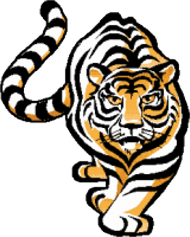 School Site Council (S.S.C.)Minutes Monday, November 9, 20153:00 pm LibraryWelcome/Call to Order 	Ms. PennicookeMeeting was called to order at 3:15 by Ms. Pennicooke.Flag Salute 	Ms. PennicookeMs. Pennicooke led the flag salute.Roll Call	Ms. PennicookePresent:Ms. HeilandMs. BelayMs PennicookeMs. MarkalianMs. JavelosaMs HakakMr. AhnMr. TrippAbsent:Mr. HowardMs. OrtizQuorumQuorum is estalished with 8 members present.Public Comment	PublicThere was no public comment.Approval of Minutes 	Council9-21-15	9-22-15	9-28-15	10-5-15	10-12-15	Motion:-Made by: 	Ms. Hakak to accept all five of the the SSC minutes for 9-21, 9-22, 9-28, 10-5, and 10-12.-Seconded by: 	Ms. Markalian.-Disscussion: 	fix typos in English and Spanish.-Vote:		8 in favor0 against0 abstentions.-Result: 		Motion passes.Previous Business	Ms. JavelosaVoting of OfficersAll officer positions are declared vacant.Chairperson:Nominations are opened for Chairperson. Ms. Heiland nominates Ms. Markalian. Ms. Markalian accepts the nomination. A call for nominations is made three times. No one else comes forward. Ms. Markalian is voted in as Chairperson by acclamation. Vice-ChairpersonNominations are opened for Vice Chairperson. Mr. Tripp nominates Ms. Hakak for Vice Chairperson. Ms. Hakak accepts the nomination. A call for nominations is made three times. No one else comes forward. Ms. Hakak is voted in as Vice Chairperson by acclamation.SecretaryNominations are opened for Secretary. Ms. Markalian nominates Ms. Javelosa for Secretary. Ms. Javelosa accepts the nomination. A call for nominations is made three times. No one else comes forward. Ms. Javelosa is voted in as Secretary by acclamation.ParliamentarianNominations are opened for Parliamentarian. Ms. Heiland nominates herself for Parliamentarian. A call for nominations is made three times. No one else comes forward. Ms. Heiland is voted in as Parliamentarian by acclamation.New Business	Mandated Topic: The Importance of School AttendanceReview of ELAC Recommendations from meeting on November 3, 2015.Report from BSM Attendance CommitteeReview Single Plan for Student Achievement (SPSA)Response to ELACCommittee read through the official recommendations of ELAC and supporting documentation. The four official recommendations were discussed one at a time and school supports were identified.Response to ELAC was drafted and read to the commitee.Motion:-Made by: 	Ms. Heiland to accept SSC response to ELAC.-Seconded by: 	Tripp.-Disscussion: 	none.-Vote:		8 in favor0 against0 abstentions.-Result: 		Motion passes. Announcements	Future dates for SSC meetings were discussed. The current dates are as follows:-December 7, 2015-January 26, 2015-Februrary 7, 2015 -March 6-10 will be the week of parent conferences, so we will need to vote for a date-April 11, 2015 if needed-May 9, 2015 if neededAdjournment	Motion:-Made by: 	Ms. Markalian to adjourn.-Seconded by: 	Tripp.-Result: 		Meeting adjourned at 4:13Our next meeting will be Monday, December 7, 2015 at 3:00 in the Library.Consejo del Plantel Educativo (S.S.C.)ActaLunes, 9 de noviembre, 201515:00 en el la bibliotecaBienvenida/Apertura de la reunión	Ms. PennicookeReunión fue llamada al orden en 3:15 por la Sra. Pennicooke.Saludo a la Bandera	Ms. PennicookeSra. Pennicooke encabezo el saludo de la bandera.Pasar la lista	Ms. PennicookePresentes:Ms. HeilandMs. BelayMs PennicookeMs. MarkalianMs. JavelosaMs HakakMr. AhnMr. TrippAusentes:Mr. HowardMs. OrtizQuórumSe estableció quórum con 8 miembros presentes.Comentario público	PúblicoNo hubo comentario publico.Aprobación del acta	Consejo21-9-15	22-9-15	28-9-15	5-10-15	12-10-15Moción:-Hecha por: 	Ms. Hakak para aceptar las actas de 21-9, 22-9, 28-9, 5-10, and 12-10.-Apoyada por: 	Ms. Markalian.-Discusión: 	arreglar las faltas de ortografía en ingles y en español.-Voto:		8 a favor0 en contra0 abstenciones.-Resultado: 	Moción paso. Asuntos previos	Votación por funcionariosTodas las posiciones de funcionarios fueron declaradas vacantes.PresidenteSe abren las nominaciones de presidente. La Sra. Heiland designa a la Sra. Markalian. Sra. Markalian acepta la nominación. Se hace petición por nombramientos tres veces. Nadie viene hacia adelante. La Sra. Markalian es elegida presidente por aclamación.VicepresidenteSe abren las nominaciones de vice presidente. El Sr. Tripp designa a la Sra. Hakak. La Sra. Hakak acepta la nominación. Se hace petición por nombramientos tres veces. Nadie viene hacia adelante. La Sra. Hakak es elegida vice presidente por aclamación.SecretariaSe abren las nominaciones de secretaria. La Sra. Markalian designa a la Sra. Javelosa. Sra. Javelosa acepta la nominación. Se hace petición por nombramientos tres veces. Nadie viene hacia adelante. La Sra. Javelosa es elegida secretaria por aclamación.Parlamentaria Se abren las nominaciones de parlamentaria. La Sra. Heiland se auto nomina.. Se hace petición por nombramientos tres veces. Nadie viene hacia adelante. La Sra. Heiland es elegida parlamentaria por aclamación.Asuntos nuevos	Tema obligatorio: La importancia de la asistencia a la escuelaRevisar las recomendaciones de ELAC de la reunión 3 de noviembre, 2015.Reporte del comité de asistencia de BSMRepaso del plan único para el aprovechamiento de estudiantes (SPSA)Responder a ELACComité, leyo las recomendaciones oficiales de ELAC y la documentación añadida. Las cuatro recomendaciones oficiales fueron discutidas y los apoyos de la escuela fueron identificados.Respuesta a ELAC fue escrito y leído a la Comisión.Moción:-Hecha por: 	Ms. Hakak para aceptar las actas de 21-9, 22-9, 28-9, 5-10, and 12-10.-Apoyada por: 	Ms. Markalian.-Discusión: 	arreglar las faltas de ortografía en ingles y en español.-Voto:		8 a favor0 en contra0 abstenciones.-Resultado: 	Moción paso. Anuncios	Se discutieron las fechas futuras para las reuniones del SSC. Fechas actuales son las siguientes: -07 de diciembre de 2015 -26 de enero de 2015 -7 de febrero 2015, -marzo 6-10 será la semana de conferencias de padres, así que tenemos que votar por una fecha-11 abril de 2015 si es necesario -9 mayo de 2015, si es necesarioClausura de la reunión	Moción:-Hecha por: 		Sra. Markalian de clausurar la reunión.-Apoyada por: 	Sr. Tripp.-Resultado: 		Se clausura la reunión a las 4:13La próxima reunión se llevará a cabo el 7 de diciembre, 2015 a las 15:00 en la biblioteca.